Практическое занятие № 1Тема:  «Разработка схемы возделывания капусты белокочанной»Наименование работы: Разработка агротехнического раздела технологической карты возделывания капусты  белокочаннойЦели: Обучающая.   Научиться составлять агротехнический раздел технологической карты возделывания овощных культур.Воспитательная.  Воспитание творческого поиска в решении поставленной задачи.Развивающая.  Развитие умения находить оптимальное решение.Материалы и оборудование:    Материалы и оборудование:    инструкционные задания, счетная техника, бланки технологических карт, опорные конспекты.Литература: «Практикум по технологии производства продукции растениеводства»,  Санк- Петербург, 2014г;Г.С.Осипов  Овощеводство защищенного грунта», учебное пособие по направлению «Агрономия», 2010г.2. . Третьяков Н.Н., Ягодин Б.А., Туликов А.М. и др. Основы агрономии.-  М. Издательский  центр  «Академия»,  2007.  -  (Учебники  и учебные пособия для студентов средних специальных учебных заведений).Дополнительные источники:1. .Н.П. Родников, И.А. Курюков, Н.А. Смирнов «Овощеводство», учебник Издательство «Колос», 1978гВремя: 2 часаСодержание и методика выполнения заданий:Основой планирования  механизированных работ в подразделении (звене, бригаде) по производству сельскохозяйственного продукта является технологическая карта возделывания и уборки.Технологическая карта – это технический проект получения урожая  с детальным указанием перечня мероприятий.Технологические карты на возделывание служат основой для планирования работы МТП, перераспределения имеющейся техники по подразделениям хозяйств, а также для составления заявок на приобретение новых машин или комплексов.В каждой технологической карте можно условно выделить 5 частей: вводную, технологическую, техническую, расчётную, заключительную.Во вводной части указаны предшественник, возделываемая культура, площадь посева, урожайность, валовой сбор основной и побочной продукции, норма высева семян.Технологическая часть  включает  перечень и объёмы  работ по возделыванию культуры,  качественные характеристики и сроки  выполнения работ.Самый важный показатель технологической карты – урожайность, остальные показатели служат средствами для её достижения. Техническая часть определяет состав машинно-тракторных агрегатов, количество рабочих для их обслуживания.Расчётная часть даёт представление о затратах труда и материальных средств по видам работ и по культуре в целом, а также о потребности в рабочей силе и технике.В заключительной части рассчитывается себестоимость по культуре (по прямым затратам).Разработка агротехнической части технологической картыСначала  заполняют вводный раздел, в котором указывают возделываемую культуру, площадь посева, урожайность и валовой сбор основной и побочной продукции, нормы высева семян и удобрений.Затем составляют перечень наименований работ  (технологических операций) в порядке последовательности их проведения. Это наиболее  ответственная часть разрабатываемой технологии; от неё зависят потребность в машинах, механизаторах и вспомогательных рабочих, урожайность и  технико-экономическая эффективность производства продукции.Важно, чтобы в перечне операций были предусмотрены все агротехнические приёмы, способствующие повышению урожайности. В хозяйствах технологические карты составляют обычно на календарный год и в них  отсутствуют работы, проведённые в предшествующем году по возделыванию данной культуры (внесение удобрений, вспашка, лущение стерни и др.). В технологических картах, разрабатываемых учащимися, эти работы должны быть отражены, чтобы можно было учесть все экономические затраты.По каждой технологической операции указывают основные агротехнические требования, обеспечивающие получение высоких  урожаев основной и побочной продукции и влияющие на производительность агрегатов (глубина обработки, доза внесения удобрений и норма высева семян, расстояние перевозок).Объём работ проставляют в физическом выражении (га, т, км, т/км).Согласно примерному календарю выполнения сельскохозяйственных работ по возделыванию  полевых культур  определяют  оптимальные агротехнические сроки   проведения работ и приводят продолжительность  работы в днях.Состав агрегата намечают  с учётом тракторов и сельскохозяйственных  машин перспективных марок, которые целесообразно  иметь в хозяйстве  для комплексной механизации работ. Вместе с тем необходимо использовать прежде всего те машины,  которыми располагает хозяйство.  Преимущество нужно отдавать комплексным агрегатам, как специальным, так и формируемым в самом хозяйстве.Для транспортных работ желательно применять специальные автомобили (загрузчики семян и удобрений и др.), автомобили-самосвалы с кузовами повышенного объёма и автомобили - перегрузчики.Агротехническую часть технологической карты интенсивной технологии возделывания  можно представить по следующей форме:Агротехническая часть технологической  карты интенсивной технологии возделывания  капусты белокочаннойСорт_____________   Площадь  10 га   Предшественник:   озимая пшеница  Засорённость - 15%  (поле засорено сорняками: ярутка полевая, пастушья сумка)Норма высева семян____ц/га Норма внесения органических  удобрений  до  посева  30 т/га   Норма внесения минеральных  удобрений  до посева_______ц/га  при посеве_______ц/га Урожайность основной  продукции_____ц/га  Валовый  сбор _____________ц/гаСправочный материалдля составления агротехнической части  технологической карты основных полевых культурВиды сельскохозяйственных работ и применяемые орудия, сельскохозяйственные машины и силовые агрегаты. Вспашка почвыПТК-9-35    ПНЛ-8-40             К-701, К-744РПЧ-4,5К-700, К-701, Т-404, К-744Р,  Т-250  (плуг-глубокорыхлитель предназначен для рыхления почвы при отвальной и безотвальной обработках)ПЛН-3-35МТЗ-80/82ПОН-2-30Т-40М, Т-40АМ, МТЗ-80/82 (предназначен для гладкой пахоты под зерновые, технические и овощные культуры)Агритекс ПНО 4МТЗ-80, МТЗ-82, МТЗ-1221Агритекс ПНО5 МТЗ-1221, МТЗ-1523Агритекс ПНО 6МТЗ-1523, ВТ-150Агритекс ППО 7ВТ-150Агритекс ППО 8К-701, ВТ-150Агритекс ППО 9К-701 Техника,  применяемая для внесения  твердых органических удобрений:навозоразбрасыватели: МТТ-9 Т-150,  Т-150К МТУ-15Т-150, Т-150Кдля внесения жидких органических удобрений :МЖТ-3МТЗ-80, МТЗ-82;РЖТ-4М МТЗ-80, МТЗ-82;МЖ-Ф6МТЗ-82МЖУ-16Т-150,  Т-150МЖУ-20К-701, ВТ-150Сплошная культивация с боронованиемКПС-4+БЗСС-1,0 К-701, Т-150, Т-150К, МТЗ-82КПЭ-3,8 + БЗСС-1,0  К-701, Т-150, Т-150КПолевой культиватор «Джон Дир 2210» К-744 Р (создает идеальное посевное ложе  и справляется с большим объёмом растительных остатков, глубина обработки до 127 мм)ОП-8Т-150, Т-150К,  Т-402, ВТ-100, ВТ-150 (предназначен для обработки паровых полей и предпосевного рыхления почвы на полях, предварительно обработанных плоскорезными орудиями)КСТ-2,2 (культиватор стерневой тяжелый) МТЗ-82КСТ-3,8 (культиватор стерневой тяжелый) Т-150КСТ-5,5 (культиватор стерневой тяжелый) К-701Культиватор вертикально-фрезерный Amazone KE/KG МТЗ-82/1221 (для подготовки почвы к посадке картофеля.Лущение стерниЛДГ-20  К-701ЛДГ-15А  Т-150, Т-150К, К-701ЛДГ-10А  Т-150, Т-150КЛДГ-5А  МТЗ-80/82ППЛ-10-25Т-150, Т-150КППЛ-5-25МТЗ-80/82Боронование почвыБИГ-3АБЗСС-1       Т-150, Т-40, ЮМЗ-6М, МТЗ-80, МТЗ-1523БЗТУ-1      ШБ-2,5   (весеннее выравнивание, рыхление почв, вспаханных осенью                                            БСО-4                                     под зябь)                                                                  БДН-3,0МТЗ-80БДН-10Т-150, Т-150К, К-701БСП-21350 л. С.     (позволяет проводить боронование стерни и пахоты, выполнять лёгкую культивацию, предпосевную подготовку почвы, заделку минеральных удобрений и растительных остатков, а также равномерное распределение измельчённой соломы)БДТ-7К-701(до 25см)БДП 3*4МР(борона дисковая прицепная) ХЗТ-150К-09, ВТ-150БДП 4*4МР(борона дисковая прицепная) К-744БДП 6*4МР(борона дисковая прицепная) К-744, К-744Р2БДП 6*4МТ(борона дисковая прицепная)  К-744, К-744Р2БДП 8*4МТ(борона дисковая прицепная)  Buhler 485,  New Holland Т 9060БТ «VELES» ДТ-175М, К-701М, Т-250, К-744Р (для заделки пожнивных остатков – мин. технология; для равномерного распределения соломы по поверхности поля – нулевая технология; для провокации сорняков).Прикатывание почвы3ККШ-6А   МТЗ-82,  Т-40М, Т-150, Т-150К                  ККШ-6МТЗ-80, Т-40М, Т-30ККН-2,8МТЗ-80, Т-40М, Т-30КВГ-1,4МТЗ-80, Т-40М, Т-30КЗК-10Т-150КБН-3Т-40, МТЗ803КВГ-1,4Т-40, МТЗ-80Каток зубчато-кольчатый К-6МТЗ-80/82, ЮМЗ-6Каток зубчато-кольчатый К-10 Т-150, ХТЗ-170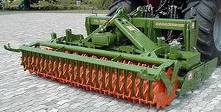 Комбинированная основная и предпосевная обработка почвы,  посевКПГ-2,2Т-150, Т-150К(с одновременным внесением минеральных 2КПГ-2,2К-701                      удобрений)АКП-2,7Т-150, ДТ-175С (основная и предпосевная обработка почвы без   оборота пласта в р-ах недостаточного увлажнения)РВК-3,6МТЗ-80, МТЗ-82, ДТ-54Н   рыхление, выравнивание, прикатывание почвыРВК-5,4ДТ-175С, Т-150, Т-150К        ВИП-5,6 Т-150, Т-150КАКР-3,6ДТ-175С, Т-150, Т-150К (рыхление,      фрезерование,  мульчирование, выравнивание почвы) Дисковая борона «Джон Дир 637» Т-250, К-701 (предпосевная обработка почвы, внесение гербицидов, удобрений, уничтожение сорняков, измельчение и заделывание растительных остатков)Дисковый рыхлитель «Джон Дир 512»  К-701, К-744 Р (измельчение растительных остатков, разрушение плужной подошвы на глубине 40,6 см, заделка растительных остатков и выравнивание поверхности поля. Посев овощных культур    Агритекс СТВ 8АМТЗ-1221, МТЗ-80/82, МТЗ-142          «Оптима»  Т-70СМ (сеялка точного высева)           Сеялка точного высева ED 602 МТЗ-1523, ХЗТ-150К-09Машины для химической защиты растенийОП-200-2-01МТЗ-80 (опрыскивание полевых культур  пестицидами и   поверхностное внесение жидких минеральных   удобрений)  Amazone UX 4200МТЗ-80/82  Опрыскиватель Торнадо шасси ГАЗ-66; ГАЗ-3308   Опрыскиватель Муссон шасси УАЗ-3303ОПШ-15-03МТЗ-80 (борьба с вредителями, сорной растительностью и ОП-3200 МТЗ-80                                     болезнями растений)ОМ-320-2МТЗ-80 (опрыскивание полевых культур)ОП-3200К-701      (внесение гербицидов с одновременной обработкой                                     почвы боронами типа БМШ-15(20), БИГ-3А)ОМ-630МТЗ-80, МТЗ-82, МТЗ-100, МТЗ-102, ЮМЗ-6АКЛ (опрыскивание полевых культур  пестицидами)ОШУ-50АТ-25А, МТЗ-80, МТЗ-82, ЮМЗ-6АКЛ (опыливание полевых культур пестицидами)ОПН-2000-18СГАЗ-66 (внесение пестицидов, комплексных минеральных удобрений)Примерные календарные сроки проведения  агротехнических работ2.Запланировать урожайность, капусты белокочанной,  нормы внесения минеральных удобрений. 3. Заполнить в  технологической  карте возделывания капусты  белокочанной  только колонки таблицы, выделенные красным цветом.Выполнить задание  (в письменной форме)Выполненное задание присылать на адрес электронной почты:  lm_novicova@mail.ruс пометкой в теме письма:  Овощеводство  ФИО гр.16(З)  №п/пНаименование работАгротехнические требования  Объём работОбъём работСостав агрегата  №п/пНаименование работАгротехнические требования  единицаизмеренияв физическом выраженииКалендарные   агротехнические сроки проведения работПродолжительность рабочих  днейСостав агрегата1Лущение На глубину 8-10 смга1020.08 1ЛДГ-10А  Т-150К2Внесение органических удобренийВ дозе планируемого урожая 30 т/га1030024.081МТУ - 15 Т-150КЛущение - после уборки предшественника 1-10 октябряВнесение органических  удобрений  1-10 октября Зяблевая вспашка- 5-15 октябряВесеннее боронование зяби - 10-20 апреля Посев семян на рассаду- 10-20 апреля  Первая подкормка - при появлении второго настоящего листа Вторая подкормка-  за 10 дней до высадки в грунтТретья подкормка -   в  день высадки в грунт Прополка и рыхление рассады - 20-30 мая Внесение на участке минеральных удобрений - 20-30 мая   Предпосадочна  вспашка участка с боронованием – 20-30 мая Маркировка площади – 20-30 мая Посадка рассады – 25-30 маяПолив рассады - в день высадки Первое рыхление посадок  - через 3-4 дня после посадкиВторое рыхление посадок  - через 12-14  дня после посадкиТретье рыхление  посадок – 10-20 июняУборка капусты- 15-20 октябряДомашнее задание:1.Изучить   методику выполнения  практического задания.